WWF CALL FOR GRANTS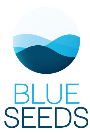 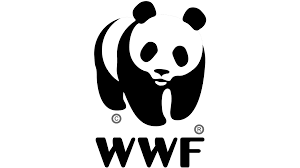 (ΠΡΟΣΚΛΗΣΗ WWF ΓΙΑΥΠΟΒΟΛΗ ΠΡΟΤΑΣΕΩΝΕΠΙΧΟΡΗΓΗΣΗΣ)ΕΝΤΥΠΟ ΥΠΕΥΘΥΝΗΣ ΔΗΛΩΣΗΣ Το παρόν έντυπο υπεύθυνης δήλωσης χρησιμοποιείται για να καθοριστεί εάν είστε ή δεν είστε επιλέξιμος φορέας για τo WWF CALL FOR GRANTS.  Το παρόν έντυπο δήλωσης χρησιμοποιείται για να διαπιστωθεί εάν είστε/δεν είστε επιλέξιμος φορέας για την πρόσκληση επιχορήγησης του WWF και πρέπει να συμπληρωθεί πλήρως.Η παρούσα υπεύθυνη δήλωση βασίζεται στα κριτήρια επιλεξιμότητας του Ευρωπαϊκού Ταμείου Θάλασσας και Αλιείας (ΕΤΘΑ) και στα Πρότυπα δικτύου του WWF, τους κώδικες δεοντολογίας και τις πολιτικές που σχετίζονται με την τήρηση, τη διασφάλιση και το καθήκον μέριμνας του WWF.Διαβάστε προσεκτικά και απαντήστε στις ακόλουθες ερωτήσεις επιλέγοντας ΝΑΙ/ΟΧΙ:Ο κάτωθι υπογεγραμμένος:	για φυσικά πρόσωπα: εν ονόματί μου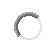 ή	για νομικά πρόσωπα: που εκπροσωπούν την ακόλουθη οντότητα:[εισαγάγετε το πλήρες επίσημο όνομα][εισαγάγετε την πλήρη επίσημη διεύθυνση][εισαγάγετε αριθ. μητρώου ΦΠΑ]με το παρόν βεβαιώνεται ότι οι πληροφορίες που παρέχονται σε αυτή την υπεύθυνη δήλωση και στο έντυπο αίτησης του έργου [εισαγάγετε τον τίτλο του έργου] είναι αληθείς και πλήρεις.Ημερομηνία _______________________________Αιτών (Ονοµατεπώνυµο µε κεφαλαία γράµµατα)_______________________________________ΕΡΩΤΗΣΕΙΣΕΡΩΤΗΣΕΙΣ ΝΑΙ ΟΧΙ1Έχετε έγκυρη άδεια αλιευτικού σκάφους;Έχετε έγκυρη άδεια αλιευτικού σκάφους;2Έχετε έγκυρο πιστοποιητικό χώρας νηολογήσεως;Έχετε έγκυρο πιστοποιητικό χώρας νηολογήσεως;3Έχετε διαπράξει, ως αλιέας, σοβαρή παράβαση σύμφωνα με το άρθρο 42 του κανονισμού (ΕΚ) αριθ. 1005/2008 του Συμβουλίου ή το άρθρο 90 παράγραφος 1 του κανονισμού (ΕΚ) αριθ. 1224/2009 του Συμβουλίου;Έχετε διαπράξει, ως αλιέας, σοβαρή παράβαση σύμφωνα με το άρθρο 42 του κανονισμού (ΕΚ) αριθ. 1005/2008 του Συμβουλίου ή το άρθρο 90 παράγραφος 1 του κανονισμού (ΕΚ) αριθ. 1224/2009 του Συμβουλίου;4Έχετε συμμετάσχει, ως αλιέας, στη λειτουργία, τη διαχείριση ή την ιδιοκτησία αλιευτικών σκαφών που περιλαμβάνονται στον κατάλογο σκαφών παράνομης, λαθραίας και αρρύθμιστης (ΠΛΑ) αλιείας της Ευρωπαϊκής Ένωσης όπως ορίζεται στο άρθρο 40 παράγραφος του κανονισμού (ΕΚ) αριθ. 1005/2008 του Συμβουλίου, ή σκαφών με σημαία κρατών που χαρακτηρίζονται ως μη συνεργάσιμα τρίτα κράτη όπως ορίζεται στο άρθρο 33 του παρόντος κανονισμού;Έχετε συμμετάσχει, ως αλιέας, στη λειτουργία, τη διαχείριση ή την ιδιοκτησία αλιευτικών σκαφών που περιλαμβάνονται στον κατάλογο σκαφών παράνομης, λαθραίας και αρρύθμιστης (ΠΛΑ) αλιείας της Ευρωπαϊκής Ένωσης όπως ορίζεται στο άρθρο 40 παράγραφος του κανονισμού (ΕΚ) αριθ. 1005/2008 του Συμβουλίου, ή σκαφών με σημαία κρατών που χαρακτηρίζονται ως μη συνεργάσιμα τρίτα κράτη όπως ορίζεται στο άρθρο 33 του παρόντος κανονισμού;5Έχετε διαπράξει, ως αλιέας, σοβαρή παράβαση των κανόνων της κοινής αλιευτικής πολιτικής οι οποίες έχουν λάβει τον χαρακτηρισμό αυτό σε άλλες νομοθετικές πράξεις του Ευρωπαϊκού Κοινοβουλίου και του Συμβουλίου;Έχετε διαπράξει, ως αλιέας, σοβαρή παράβαση των κανόνων της κοινής αλιευτικής πολιτικής οι οποίες έχουν λάβει τον χαρακτηρισμό αυτό σε άλλες νομοθετικές πράξεις του Ευρωπαϊκού Κοινοβουλίου και του Συμβουλίου;6Έχετε διαπράξει, ως αλιέας,οποιοδήποτε από τα αδικήματα που ορίζονται στα άρθρα 3 και 4 της οδηγίας 2008/99/ΕΚ του Ευρωπαϊκού Κοινοβουλίου και του Συμβουλίου , εφόσον η αίτηση αφορά στήριξη δυνάμει του κεφαλαίου ΙΙ του τίτλου V του παρόντος κανονισμού;Έχετε διαπράξει, ως αλιέας,οποιοδήποτε από τα αδικήματα που ορίζονται στα άρθρα 3 και 4 της οδηγίας 2008/99/ΕΚ του Ευρωπαϊκού Κοινοβουλίου και του Συμβουλίου , εφόσον η αίτηση αφορά στήριξη δυνάμει του κεφαλαίου ΙΙ του τίτλου V του παρόντος κανονισμού;7Γνωρίζετε ότι θα συνεχίσετε να συμμορφώνεστε με τους όρους που αναφέρονται στα στοιχεία 3,4,5,6 καθ’ όλη τη διάρκεια της υλοποίησης του έργου του ΕΤΘΑ και για περίοδο πέντε ετών μετά την τελική πληρωμή από το ΕΤΘΑ;Γνωρίζετε ότι θα συνεχίσετε να συμμορφώνεστε με τους όρους που αναφέρονται στα στοιχεία 3,4,5,6 καθ’ όλη τη διάρκεια της υλοποίησης του έργου του ΕΤΘΑ και για περίοδο πέντε ετών μετά την τελική πληρωμή από το ΕΤΘΑ;8Έχετε διαπράξει απάτη, όπως ορίζεται στο άρθρο 1 της σύμβασης σχετικά με την προστασία των οικονομικών συμφερόντων των Ευρωπαϊκών Κοινοτήτων, στο πλαίσιο του Ευρωπαϊκού Ταμείου Θάλασσας και Αλιείας;Έχετε διαπράξει απάτη, όπως ορίζεται στο άρθρο 1 της σύμβασης σχετικά με την προστασία των οικονομικών συμφερόντων των Ευρωπαϊκών Κοινοτήτων, στο πλαίσιο του Ευρωπαϊκού Ταμείου Θάλασσας και Αλιείας;9Συμφωνείτε να συμμορφώνεστε πλήρως με κάθε εφαρμοστέο νόμο σχετικά με τη διαφθορά, την απάτη ή άλλη πρακτική κατά της διαφθοράς (π.χ., κατά περίπτωση, πράξεις διαφθοράς, πράξεις σύγχρονης δουλείας ή πράξεις εισαγόμενης διαφθοράς), και με όμοια νομοθεσία στις σχετικές δικαιοδοσίες της χώρας σας.10Θα επιδείξετε ακεραιότητα στη χρήση της ληφθείσας επιχορήγησης, όπως να λαμβάνετε κατάλληλα μέτρα για την πρόληψη, τον εντοπισμό και την αντιμετώπιση ζητημάτων παράνομης χρήσης ή άλλων παράνομων πράξεων· αυτό συνεπάγεται την εφαρμογή κατάλληλων πολιτικών και διαδικασιών και τη διασφάλιση ότι οι εργαζόμενοι, οι υπεργολάβοι ή τρίτοι επιδεικνύουν τη δέουσα ακεραιότητα;11Δηλώνετε ότι συμμορφώνεστε με τις ισχύουσες πολιτικές που αφορούν τον σεβασμό και τη διαφύλαξη των εργαζομένων, κατά περίπτωση, για την πρόληψη και την αντιμετώπιση διακρίσεων, παρενόχλησης, κατάχρησης εξουσίας και ανισότητας μεταξύ των φύλων στον χώρο εργασίας σας;12Συμφωνείτε να συμμορφώνεστε με όλες τις ισχύουσες πολιτικές που αφορούν τα δικαιώματα του εργατικού δυναμικού στην υγεία, την ασφάλεια, τους δίκαιους μισθούς και τα επιδόματα, τις ώρες εργασίας, το δικαίωμα του συνεταιρίζεσθαι και των συλλογικών διαπραγματεύσεων, τη μη ύπαρξη διακρίσεων, σκληρής μεταχείρισης και καταναγκαστικής εργασίας, και τον σεβασμό των εργασιακών περιορισμών που σχετίζονται με παιδιά σύμφωνα με τους ισχύοντες τοπικούς νόμους ή/και τους κανόνες εργασίας των διεθνών οργανώσεων εργασίας, όποιο υπερισχύει;13Συμφωνείτε να τηρείτε τα πρότυπα και τις συμφωνίες σχετικά την εμπιστευτικότητα, περιλαμβανομένης, μεταξύ άλλων, της ανταλλαγής ευαίσθητων επιχειρηματικών πληροφοριών και τυχόν απαιτήσεων προσωπικών δεδομένων, καθώς και της συμμόρφωσης με οποιαδήποτε ισχύουσα νομοθεσία για την προστασία δεδομένων;14Εσείς ή οργανισμός σας δεσμεύεστε να συμμορφώνεστε με τα κριτήρια επιλεξιμότητας που ορίζονται στο CALL FOR GRANTS για τη συνολική διάρκεια του έργου;15Εσείς ή οργανισμός σας δεσμεύεστε να συμμετέχετε στην υλοποίηση του έργου;16Βεβαιώνετε ότι έχετε σταθερούς και επαρκείς πόρους χρηματοδότησης για να διατηρήσετε τη δραστηριότητά σας καθ’ όλη τη διάρκεια υλοποίησης του έργου και να παρέχετε οποιαδήποτε αντίστοιχη χρηματοδότηση απαιτείται;17Αναγνωρίζετε ότι είστε πλήρως υπεύθυνοι για τους συνδεόμενους τρίτους που συμμετέχουν στην υλοποίηση του έργου;18Επιβεβαιώνετε ότι ΔΕΝ τελείτε υπό πτώχευση, εκκαθάριση, αναγκαστική διαχείριση, πτωχευτικό συμβιβασμό, παύση δραστηριοτήτων ή άλλες παρόμοιες διαδικασίες;19Επιβεβαιώνετε ότι ΔΕΝ αθετείτε την υποχρέωση καταβολής εισφορών κοινωνικής ασφάλισης ή φόρων;20Επιβεβαιώνετε ότι ΔΕΝ έχετε διαπράξει σοβαρό επαγγελματικό παράπτωμα και ΔΕΝ ΕΜΠΛΕΚΕΣΤΕ σε εγκληματική οργάνωση, νομιμοποίηση εσόδων από παράνομες δραστηριότητες, εγκλήματα συνδεόμενα με την τρομοκρατία (συμπεριλαμβανομένης της χρηματοδότησης της τρομοκρατίας) ή εμπορία ανθρώπων;21Ο οργανισμός σας δημιουργήθηκε υπαγόμενος σε διαφορετική δικαιοδοσία με σκοπό την καταστρατήγηση φορολογικών, κοινωνικών ή τυχόν άλλων νομικών υποχρεώσεων στη χώρα προέλευσης (συμπεριλαμβανομένης της δημιουργίας άλλης οντότητας με παρόμοιο σκοπό);22Επιβεβαιώνετε ότι εσείς ή ο οργανισμός σας ΔΕΝ ανήκετε στο WWF και επομένως δεν έχετε σύγκρουση συμφερόντων σε σχέση με αυτή την επιχορήγηση και θα ενημερώσετε, χωρίς καθυστέρηση, σχετικά με κάθε κατάσταση δυνάμενη να οδηγήσει σε σύγκρουση συμφερόντων;23Γνωρίζετε ότι οι ψευδείς δηλώσεις μπορεί να οδηγήσουν στην απόρριψη της επιχορήγησης;